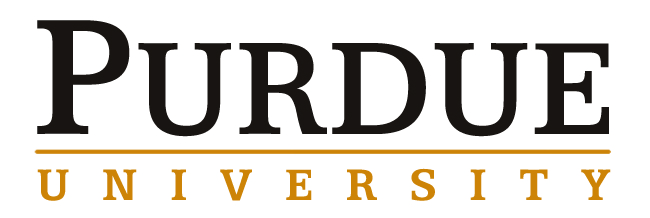 Purdue University College of Engineering and College of Science  Faculty Openings in Integrated ImagingPurdue University’s College of Engineering and College of Science have identified imaging as a major thrust for cross-disciplinary research and education and are accepting applications for multiple tenured and tenure track faculty (Assistant and Associate Professor) in this area. Imaging research has become the key to progress in fields such as medicine, biology, chemistry, physics, earth and atmospheric science; and the resulting technologies are addressing major human needs in healthcare, medicine, security, manufacturing, and communication. Purdue University has embarked on a new “integrated-imaging” initiative to exploit the synergy between science and engineering, algorithms and devices, sensors and applications. This initiative will build on strengths and leverage the imaging capabilities of both Purdue Colleges and Purdue’s Discovery and Research Parks.Candidates must hold a Ph.D. degree in Engineering, Science or a related field.  They should have a distinguished academic record, exceptional potential for world-class research, and a commitment to teach in both undergraduate and graduate programs. Specific research fields of interest in the integrated-imaging cluster include, but are not limited to electron and light microscopy, whole body imaging, image processing, inverse methods, multimodal imaging, hyperspectral imaging, and sensor systems. The successful candidate will teach undergraduate and graduate courses in topics related to integrated imaging, conduct research in their field of expertise, publish and present research findings, participate in professional activities, and advise graduate student research.  The primary faculty appointment will be in a school of the College of Engineering or a department of the College of Science, and will depend on the candidate’s qualifications.  Submit your application online at: https://engineering.purdue.edu/Engr/InfoFor/Employment . The application should include a cover letter, a complete and detailed vitae, and statements of research and teaching interests. Also, please include names, addresses, telephone numbers, and e-mail addresses for three or more references. For questions regarding the application process, please contact Marion Ragland (ragland@purdue.edu). Screening of applications will begin December 1, 2013 and will continue until the positions are filled. A background check will be required for employment in this position.Purdue University is an Equal Opportunity/Equal Access/Affirmative Action Employer fully committed to achieving a diverse work force. 